CURRICULUM VITAE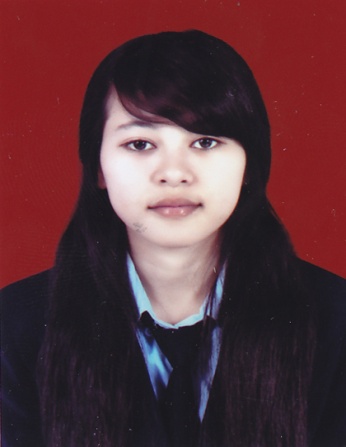 FITRIA RAMLIEJl. Kadupugur Kp. Cisande Hilir No. 41, Cijalingan Cicantayan, Kab. SukabumiNo. Telp	: 0857 2098 1406Personal DetailsNama				: Fitria RamlieTempat, Tanggal Lahir	: Riyadh, 19 April 1993Jenis Kelamin			: FemaleStatus Perkawinan		: Belum MenikahKewarganegaraan		: IndonesiaAgama				: IslamAlamat	: Jl. Kadupugur Kp. Cisande Hilir No. 41 RT/RW 16/05 Kel.   Cicantayan Kec. Cijalingan				  Kab. SukabumiBerat Badan/Tinggi		: 44 Kg / 156 CmEmail				: fitria.ramlie@yahoo.co.idEducational Background2010 – 2013	: Politeknik LP3I BandungBisnis Administrasi2007 – 2010	: SMA Negeri 1 Kota Cibadak  Jurusan IPA2004 – 2007	: SMP Negeri 3 Kota Cibadak1998 – 2004	: SDN Cibeureum 6 Kota BandungCertificate & Achievement2012		: On the Job Training at PT. ASKES (Persero)2012		: On the Job Training at LP3I SukabumiAs Receptionist (Front Office)2011		: Certicate of Seminar “Menyajikan Esensi Dalam Tulisan”2010		: Certificate of “Beauty Intensive Course”2010		: Certificate of Seminar Technology “The Wow of Technology Microsoft”QualificationsMengetahui Mengenai prosedur administrasi dan filling manajemenMampu Menguasai Ms. Word, Ms. Excel, Ms. Power PointMampu berkomunikasi dan beradaptasiMenulis dan berbicara bahasa InggrisMengetik 10 JariMengetahui Mengenai Jaringan LAN dan IntegrasiMempunyai pengetahuan mengenai tugas-tugas SekretarisRajin, Kerja Keras, Disiplin, dan mempunyai motivasi tinggiMampu Bekerja Secara team maupun individu